проезд Будапештская ул., д. 35,  корп. 1,2 – Белградская ул.,  д. 28, корп.6 –ремонт асфальтового покрытияФото до работ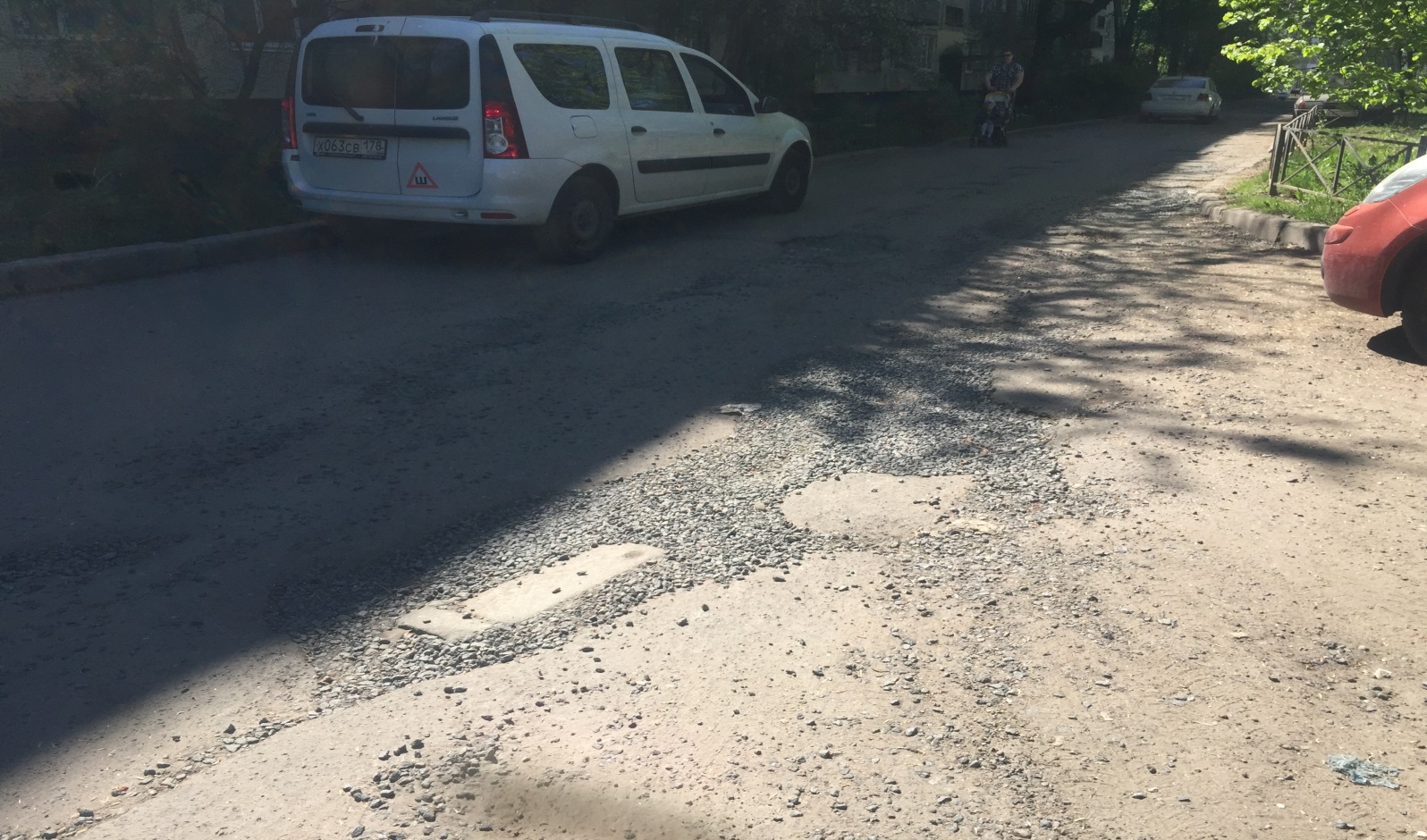 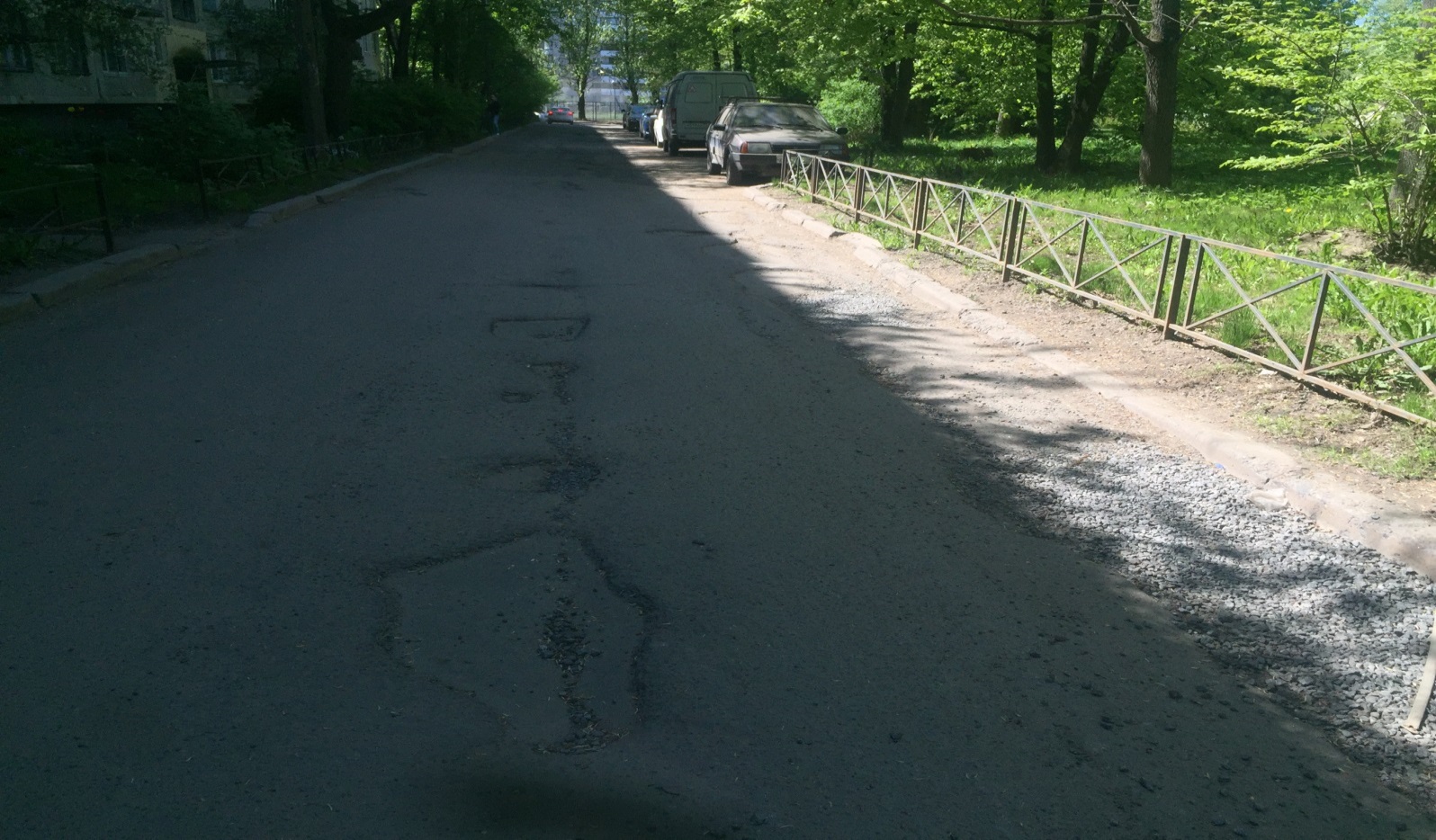 Фото во время работ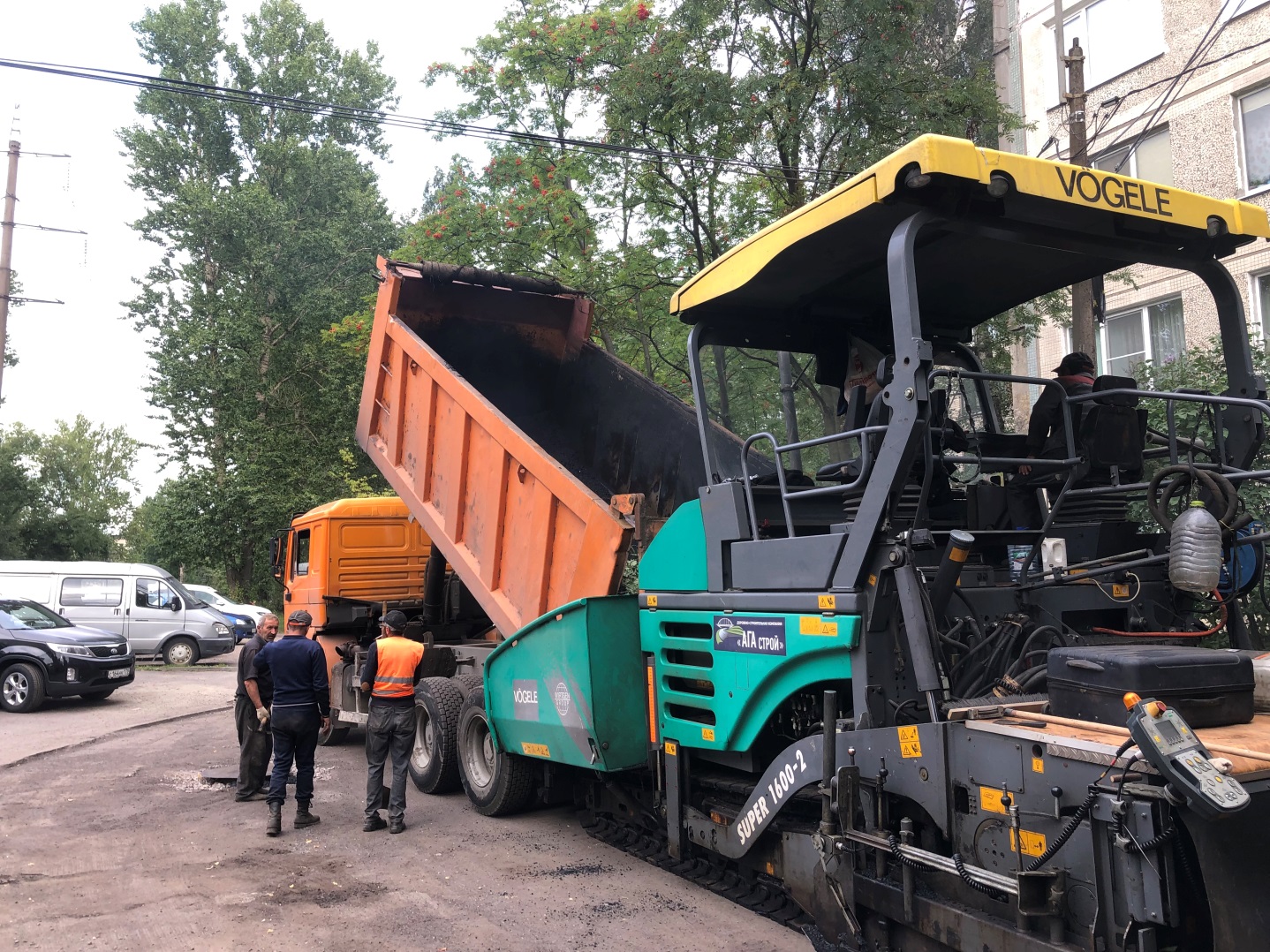 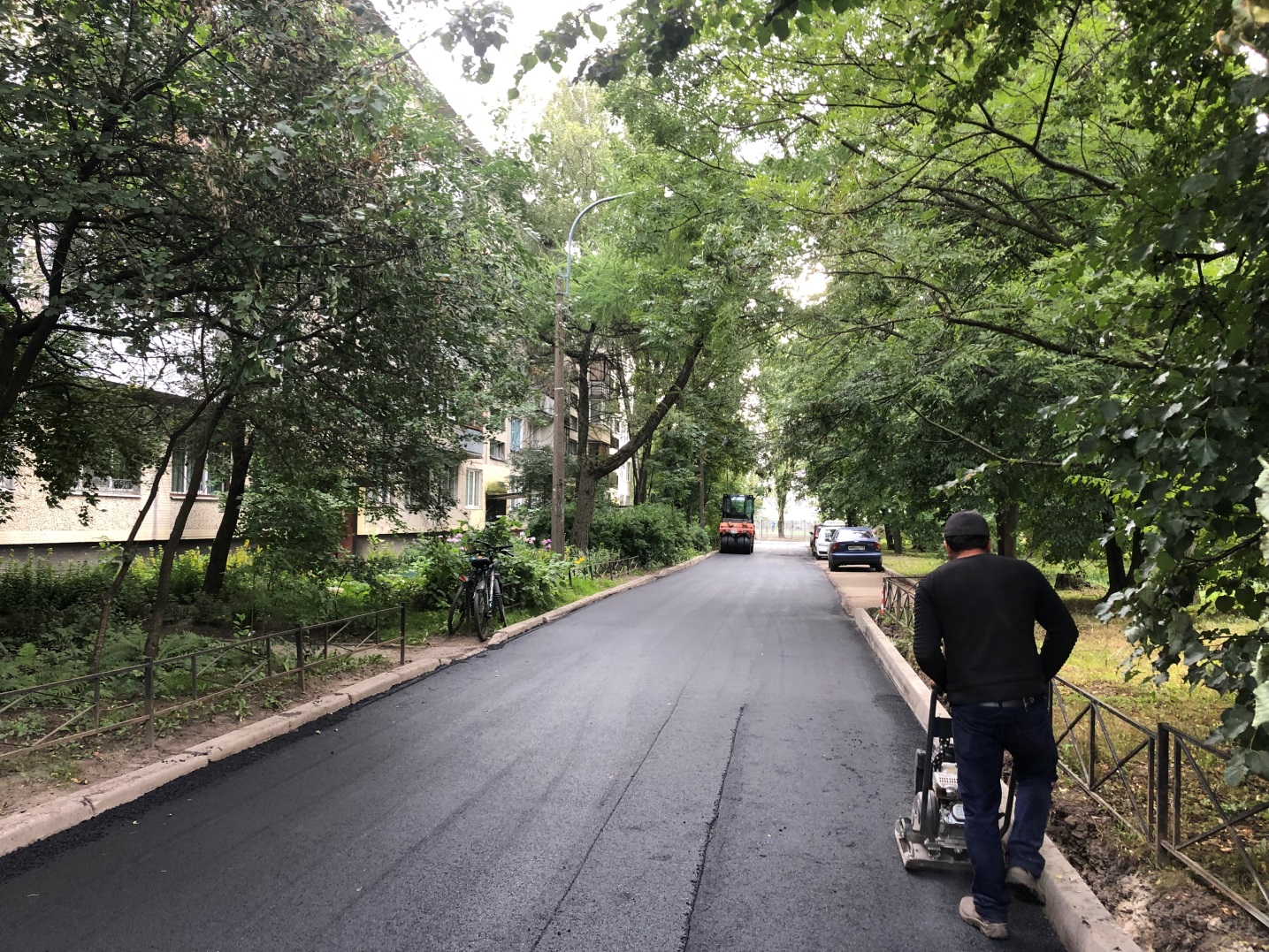 Фото после работ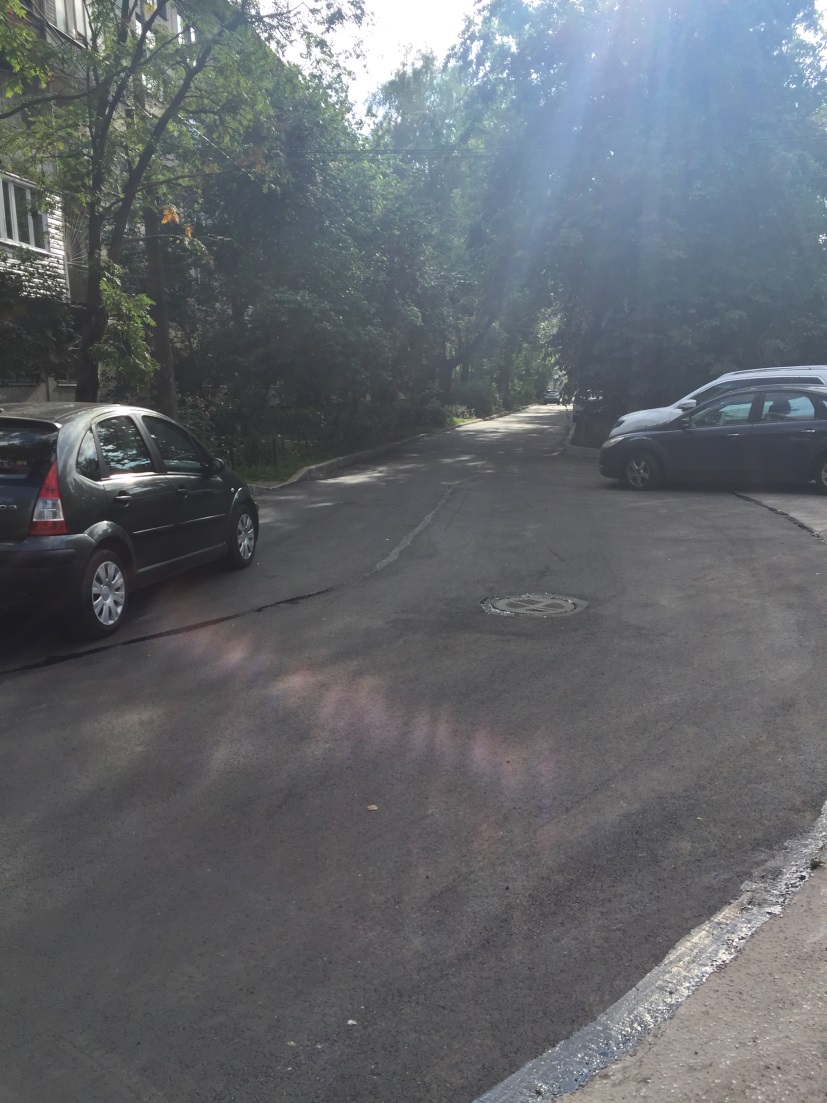 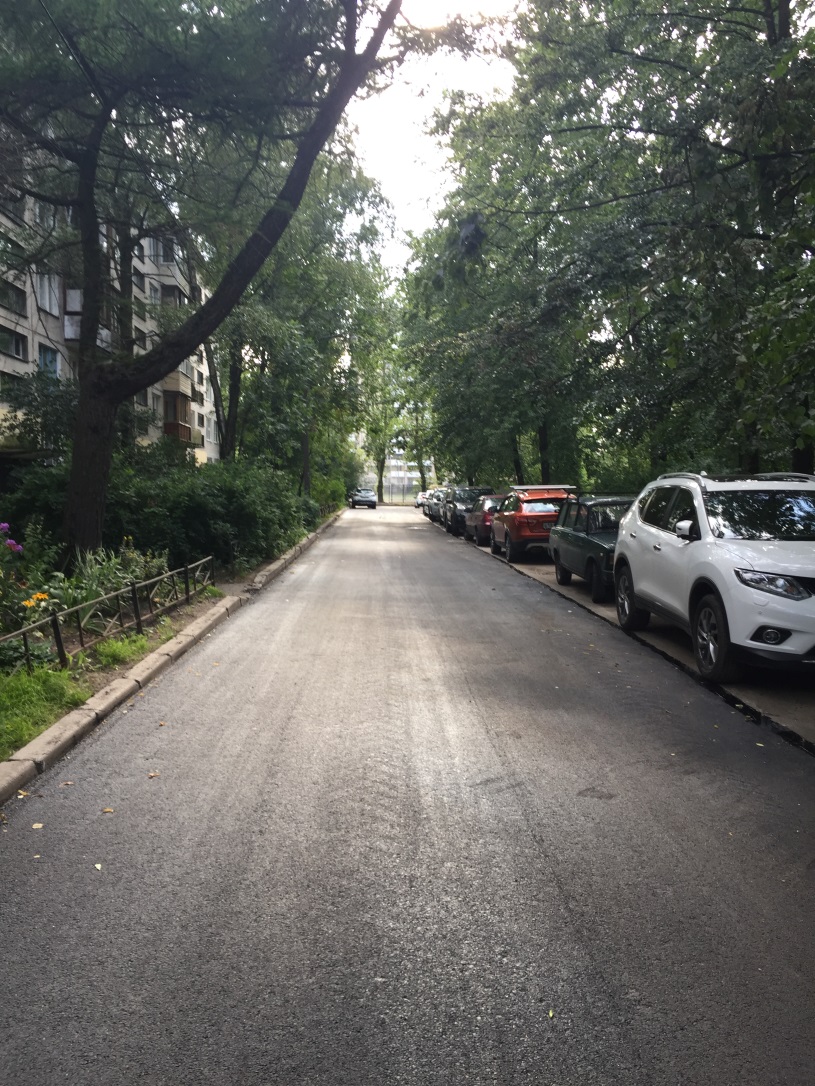 